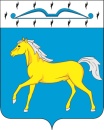 АДМИНИСТРАЦИЯ БОЛЬШЕНИЧКИНСКОГО СЕЛЬСОВЕТАМИНУСИНСКОГО РАЙОНА КРАСНОЯРСКОГО КРАЯ ПОСТАНОВЛЕНИЕ     29.06.2022                          с. Большая Ничка		                    № 25– ПО внесении изменений в постановление главы Большеничкинского сельсовета № 37-П от 12.07.2016 «Об утверждении Положения о порядке ведения муниципальной долговой книги»В соответствие со ст. 121 Бюджетного кодекса Российской Федерации, руководствуясь статьями  14, 17  Устава  Большеничкинского сельсовета Минусинского района Красноярского края  ПОСТАНОВЛЯЮ:1.  Внести в постановление главы Большеничкинского сельсовета № 37-П от 12.07.2016 «Об утверждении Положения о порядке ведения муниципальной долговой книги» следующие  изменения:1.1. Пункт 9 изложить в следующей редакции:  «9. Информация о долговых обязательствах  Большеничкинского сельсовета (за исключением обязательств по муниципальным гарантиям) вносится в муниципальную долговую книгу в срок, не превышающий пяти рабочих дней с момента возникновения соответствующего обязательства.         Информация о долговых обязательствах Большеничкинского сельсовета по муниципальным гарантиям вносится в муниципальную долговую книгу в течение пяти рабочих дней с момента получения сведений о фактическом возникновении (увеличении) или прекращении (уменьшении) обязательств принципала, обеспеченных муниципальной гарантией».1.2. Пункт 10 изложить в следующей редакции:          «10. В муниципальной долговой книге Большеничкинского сельсовета в том числе учитывается информация о просроченной задолженности по исполнению муниципальных долговых обязательств».2.  Контроль за выполнением данного постановления возложить на главного бухгалтера администрации сельсовета.3. Постановление вступает в силу в день, следующий за днем 
его официального опубликования в газете «Сельские вести», подлежит размещению на официальном сайте bnichka-selo.ruГлава сельсовета                                                      А.В.Сайфулина